M02	MindmapVon einem Schwangerschaftskonflikt betroffene Personen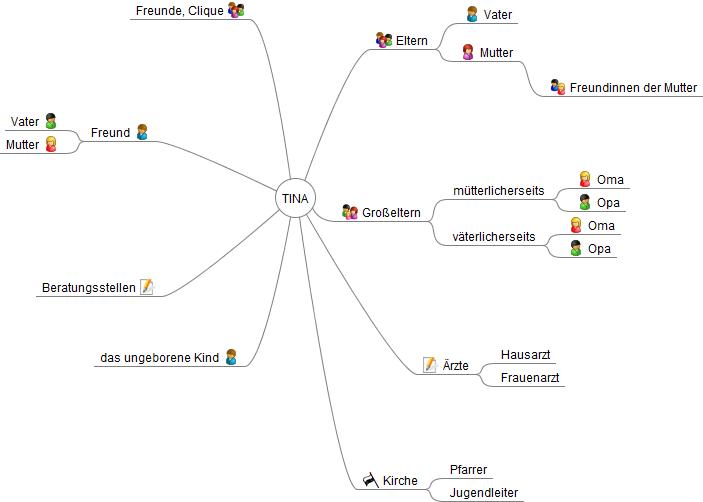 Beispiel aus einer Unterrichtsstunde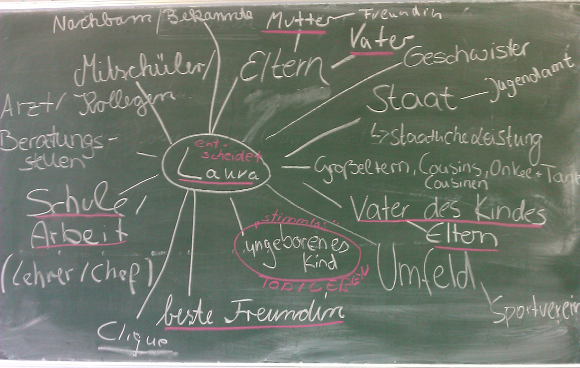 